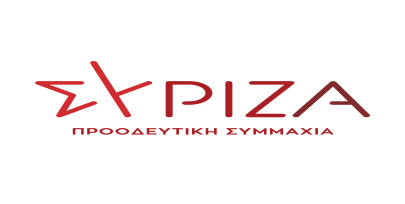 Προς το Προεδρείο της Βουλής των ΕλλήνωνΑναφοράπρος τον:κ. Υπουργό Υγείας Θέμα: Επιστολή των ειδικευμένων ιατρών της χειρουργικής κλινικής του Γενικού Νοσοκομείου Πατρών Αγ. Ανδρέας, με την οποία καταγγέλλεται η εντολή της διοίκησης του Νοσοκομείου περί πλήρους αναστολής των τακτικών χειρουργείων από Δευτέρα 08/02/2021, χωρίς καμία προηγούμενη συνεννόηση με τους υπεύθυνους των κλινικών του χειρουργικού τομέα.Οι βουλευτές Αχαΐας Κώστας Μάρκου και Αθανασία [Σία] Αναγνωστοπούλου καταθέτουν ως αναφορά την επιστολή των ειδικευμένων ιατρών της χειρουργικής κλινικής του Γενικού Νοσοκομείου Πατρών Αγ. Ανδρέας, με την οποία καταγγέλλουν τη διοίκηση του Γενικού Νοσοκομείου Πατρών Αγ. Ανδρέας για την απόφασή της περί πλήρους αναστολής των τακτικών χειρουργείων από Δευτέρα 08/02/2021, η οποία χαρακτηρίζεται ως απαράδεκτη, αφού λήφθηκε χωρίς καμία προηγούμενη συνεννόηση με τους υπεύθυνους των κλινικών του χειρουργικού τομέα και αφήνει χωρίς περίθαλψη και θεραπεία εκατοντάδες ασθενείς τους οποίους και υποχρεώνει να νοσηλευθούν σε ιδιωτικούς παρόχους υπηρεσιών υγείας.Επισυνάπτεται η σχετική επιστολή.Παρακαλούμε για την άμεση εξέταση της Αναφοράς μετά της Επιστολής, για την απάντηση και τις σχετικές σας ενέργειες καθώς και για την ενημέρωσή μας. Αθήνα, 03.02.2021Οι βουλευτές που καταθέτουνΜάρκου ΚώσταςΑναγνωστοπούλου Αθανασία [Σία]